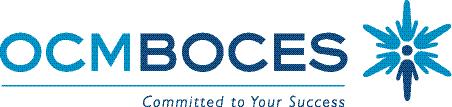 Special Education Council  Meeting Schedule 2018-20199:00 -11:00  A.M.8/27/18 BCAll Meetings will be held the 2nd Thursday of the month except for November which is the third Thursday of the month at 200 Elwood Davis Road, next to Main Campus.There is no meeting in February.Date of MeetingLocation of MeetingSeptember 13, 2018Cayuga Conference Room:Main Campus -  OCM BOCES110 Elwood Davis Dr.Liverpool, NY 13088 October 25, 2018Owasco Conference Room, Main CampusNovember 15, 2018Onondaga Room, 200 Elwood Davis Road200December 13, 2018Cayuga Conference RoomJanuary 10, 2019Cayuga Conference RoomMarch 14, 2019Cayuga Conference RoomApril 11, 2019Cayuga Conference RoomMay 9, 2019Cayuga Conference RoomJune 6, 2018Cayuga Conference Room